J+S-Kindersport: Modul Fortbildung 2015/16 „Spielen in J+S-Kindersport“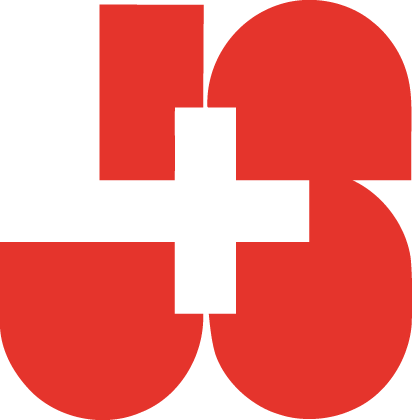 „Lehrmittel entdecken“WaldtiereEinfache, bekannte Spiele, die wenig Erklärung brauchen Rahmenbedingungen:Zielsetzungen: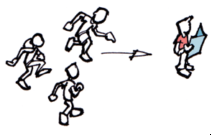 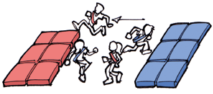 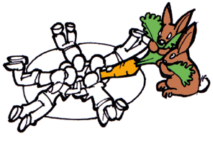 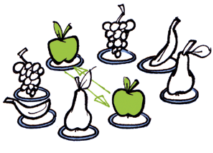 Autorin:    Sandra Lauber, Expertin KindersportLektionsdauer60minAlter5-10 JahreKursumgebungim Freien auf dem Platz (auch in Turnhalle, im Freien auf dem Rasen möglich)LehrmittelJ+S-Kindersport - SpielenHilfsmittel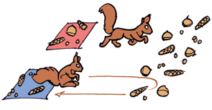 keineDie Leiterinnen und Leiter können das Lehrmittel in der eigenen Sportart umsetzen.Die Leiterinnen und Leiter können Variationen der Spiele dem Alter der Kinder anpassen. EINLEITUNGEINLEITUNGEINLEITUNGEINLEITUNGDauerThema/Übung/SpielformZiele/Organisation/ReflexionMaterial2‘Ziele bekannt gebenIm KreisSpielbroschürenHAUPTTEILHAUPTTEILHAUPTTEILHAUPTTEILDauerThema/Übung/SpielformZiele/Organisation/ReflexionMaterial3‘10‘25‘Gruppen bilden mit Objekten und SymbolenJeder TN zieht eine Karte, diese Karte zeigt gerade das Spiel, das in der Gruppe bearbeitet werden soll.Spiele lesen und vorbereitenWahrnehmungsspiele-Kindergerechte Vermittlung-ICH-DU-WIR Platzsuchspiele im Kreis-kindergerechte Vermittlung-L-L-LReaktionsspiele-kindergerechte Vermittlung-Gruppenbildung Fangspiele mit Kooperationsaspekt-kindergerechte Vermittlung-ICH-DU-WIRSpiele leitenJede Gruppe erklärt ihr Spiel. Die genauen Ziele erhalten die Gruppen mit dem Auftrag. Die Expertin macht eine Geschichte über die Waldtiere mit den Spielen, so ergibt dies eine ganze Lektion mit einem roten Faden.SpielkartenLehrmittelSeite 13/14LehrmittelSeite 28/29, 30/31, 34/35,36/37, 40/41LehrmittelSeite 6/7, 8,10, 15 AUSKLANGAUSKLANGAUSKLANGAUSKLANGDauerThema/Übung/SpielformZiele/Organisation/ReflexionMaterial5‘RoboterspielDie TN bilden Dreiergruppen. 2 sind Roboter, 1 Steuermann. Klare Anweisungen:Hand auf den Kopf= StoppHand auf die rechte Schulter= rechts gehenHand auf die linke Schulter= links gehenZiel des Steuermanns ist es, die 2 Roboter auszuschalten, dafür müssen sich diese so nahe kommen, dass sich ihre Nasenspitzen berühren.6x 3-er GruppenAuf dem roten PlatzLehrmittel, Seite 56